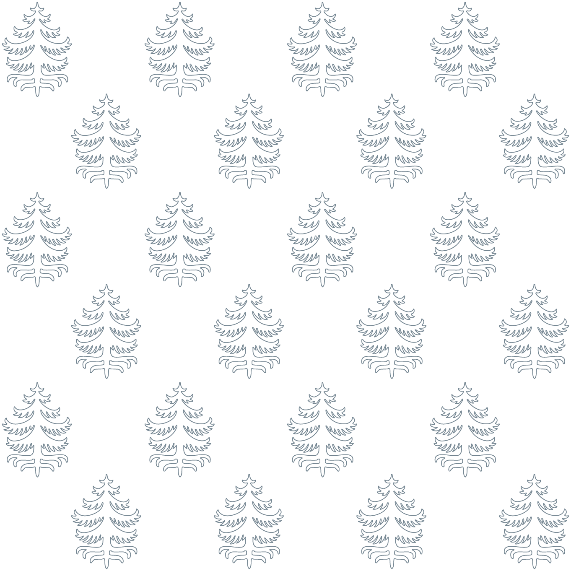 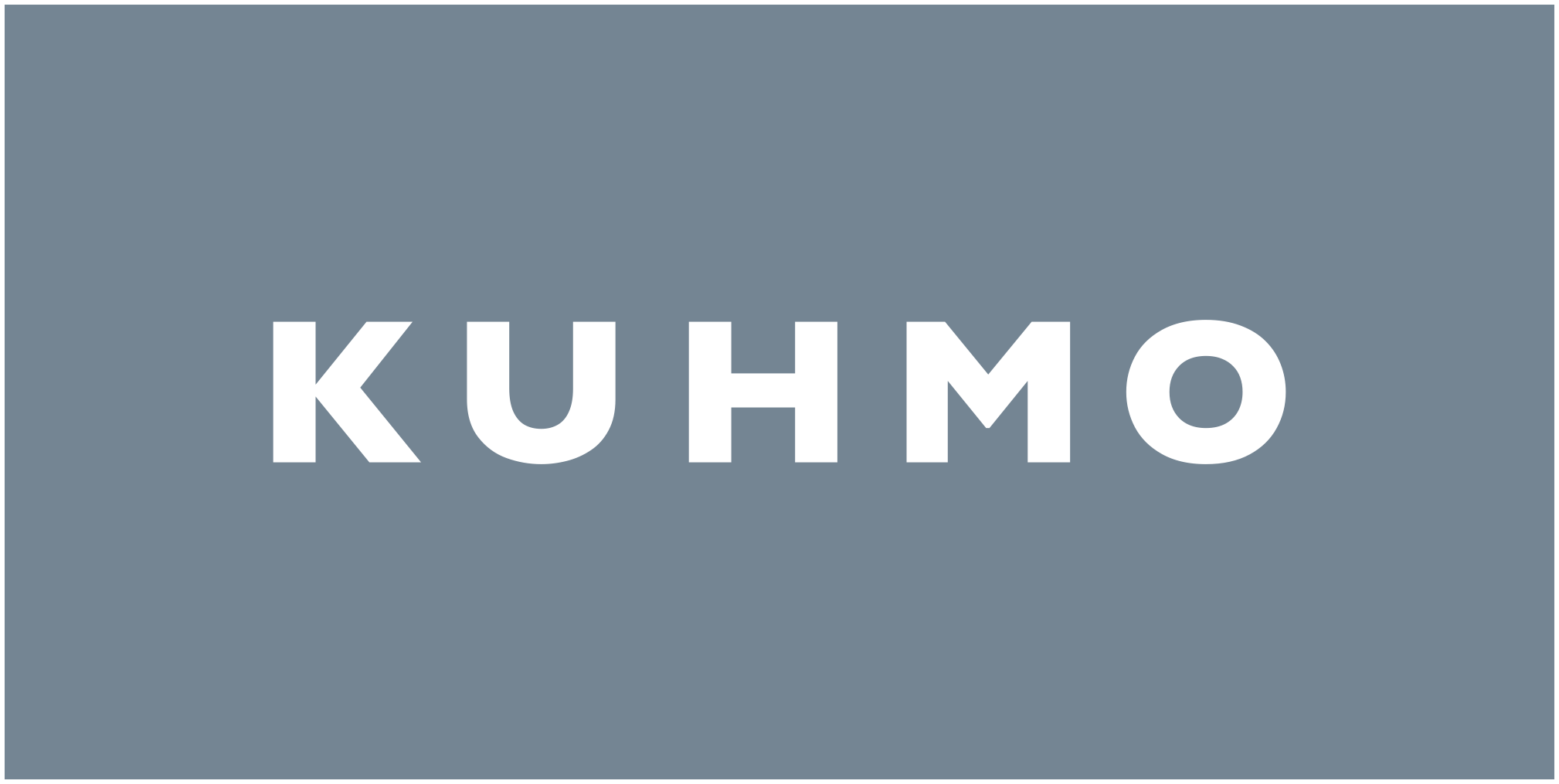        HYVÄT VANHEMMAT 					TIEDOTE 21.1.2022 Lapsen huoltajan tulee huolehtia siitä, että lapsi osallistuu esiopetukseen. Perusopetuslain mukainen esiopetus alkaa pääsääntöisesti vuotta ennen lapsen oppivelvollisuuden alkua. Esiopetuksen laajuus on vähintään 700 tuntia lukuvuodessa. Taajamassa esiopetuksen järjestää varhaiskasvatus ja kyläkouluilla perusopetus. Tulevana lukuvuonna esiopetusta annetaan viitenä päivänä viikossa (ma-pe), keskimäärin 4 tuntia päivässä. Samaa kuntakohtaista esiopetuksen opetussuunnitelmaa noudatetaan kaikissa esiopetuspaikoissa. Esiopetus alkaa uusilla esioppilailla 15.8.2022. Esiopetusvelvollisuus koskee lukukaudella 2022-2023 kaikkia vuonna 2016 syntyneitä lapsia. Ilmoittautuminen esiopetukseen on ajalla 24.1. - 4.2.2021. Päiväkodin esiopetukseen ilmoittaudutaan täyttämällä sähköinen ilmoittautumislomake, joka löytyy www- sivuilta www.kuhmo.fi/esiopetus, kirjautumiseen tarvitaan pankkitunnukset. Ko. sivuilta löytyy myös tulostettava ilmoittautumislomake. Kyläkoulujen esiopetukseen ilmoittaudutaan ainoastaan paperisella ilmoittautumislomakkeella. Esiopetus päiväkodissaKaikki taajaman esioppilaat sijoitetaan Tuupalan päiväkotiin, os. Peuranpolku 1, päiväkodin johtaja Niina Kähkönen p. 044-710509060 – paikkaa esioppilaillekolme ryhmää: Silmut, Taimet ja Versotesiopetusta annetaan pääsääntöisesti klo 9-13, vuorohoitolasten kohdalla tarvittaessa myös myöhemminpäiväkoti on avoinna noin klo 6.30 – 17/17.30Mikäli lapsellanne on asiantuntijalausunto/suositus terveydentilaan tai tuen tarpeeseen liittyen, niin toimittakaa se viipymättä kaupungintalolle varhaiskasvatuspalveluun. Esiopetusryhmien muodostamisen kannalta on tärkeää, että jätätte esiopetushakemuksen asiantuntijalausuntoineen hakuajan puitteissa.Esioppilaan varhaiskasvatusEsioppilaiden aamu- ja iltapäivähoito (varhaiskasvatus) järjestetään samassa päiväkodissa. Mikäli lapsenne tarvitsee maksuttoman esiopetuksen(4h) lisäksi varhaiskasvatusta, täyttäkää myös sähköinen varhaiskasvatushakemus. Hakemuksessa on tärkeää täyttää arvio varattavasta hoidon tuntimäärästä kuukaudessa (ilman esiopetustunteja), jotta päätös varhaiskasvatuspaikasta voidaan tehdä. Mikäli lapsenne tarvitsee vuorohoitoa, ilmoittakaa millaisia hoitoaikoja lapsellanne tulee olemaan. Vuorohoitoa tarvitsevien lasten päivähoito suunnitellaan yksilöllisesti. Tarvittaessa lapsille järjestetään kuljetus vuoropäiväkoti Kuusenkuiskeen ja Tuupalan päiväkodin välille. Esiopetuskuljetus taajama-alueellaLapsella on oikeus kaupungin järjestämään maksuttomaan esiopetuskuljetukseen, jos matka kotoa esiopetuspaikkaan on yli .Tieto esiopetus- ja varhaiskasvatuspaikasta       Päätökset esiopetuspaikasta toimitetaan huoltajille 31.3.2022 mennessä. Sekä varhaiskasvatuspäätökset että varhaiskasvatuksen maksupäätökset tehdään myöhemmin.Tulevien esioppilaiden ensimmäinen vanhempainilta järjestetään toukokuussa viikolla 20. Tarkemmasta päivästä ja siitä, miten kokoontuminen toteutetaan, tiedotetaan myöhemmin.Esikouluun tutustumiset päiväkodeista ja perhepäivähoidosta toteutetaan koronarajoitukset huomioiden kevään ja kesän (viikot 31 ja 32) aikana.Keväällä huoltajat saavat kotiin Wilma tunnukset aktivoitavaksi, jolloin jatkossa esiopetukseen liittyvä tiedottaminen tapahtuu tämän kautta.Esiopetuspaikat kyläkoulujen yhteydessä  Esiopetusta järjestetään Hietaperän ja Lentuan kyläkouluilla 1. - 2. luokkien yhteydessä 20 – 21 tuntia viikossa. Päätökset esiopetuspaikasta toimitetaan huoltajille 10.6.2022 mennessä. Lapsella on oikeus kaupungin järjestämään maksuttomaan esiopetuskuljetukseen, jos matka kotoa koululle on yli . Esioppilaille ei järjestetä erillistä kuljetusta, vaan kuljetukset sovitetaan yhteen koulukuljetuksien kanssa. Esiopetukseen tuleville järjestetään tutustumispäivä kouluilla kevään aikana. Tarkemmasta päivästä ja ohjelmasta koulut tiedottavat erikseen. Lisätietoja kyläkoulujen osalta antavat koulunjohtajat ja Tuupalan yhtenäiskoulun apulaisrehtori. Puhelinnumerot Hietaperä 044-710 5066, Lentua 044-710 5070 ja Tuupalan yhtenäiskoulun apulaisrehtori 040- 352 8181.Kaikki esiopetusilmoittautumiset on tehtävä 4.2.2021 mennessä. Muut kuin sähköiset ilmoittautumiset toimitetaan kaupungintalolle varhaiskasvatuspalveluun Niina Kähköselle tai postitse os. Kuhmon kaupunki/Varhaiskasvatus, PL 15, 88901 Kuhmo. Kyläkoulujen osalta ilmoittautumiset palautetaan kyläkoululle.Iloista ja antoisaa esiopetusvuotta lapsillenne ja teille, hyvät vanhemmat!Niina Kähkönen                                                                       Antti Rönkkömäkivs. varhaiskasvatuksen johtaja, puh. 044- 725 5317        apulaisrehtori, puh. 040- 352 8181 